                                                                                     Президенту                                                                             Российской Федерации                                                                                   В.В. ПУТИНУГлубокоуважаемый Владимир Владимирович!        Развитие дружественных,  добрососедских, партнерских отношений между Россией и Китаем - безусловный внешнеполитический приоритет России и ключевая задача всей деятельности Российско-Китайского комитета дружбы, мира и развития (далее Комитет), призванного укреплять контакты двух стран во всех сферах.         В настоящее время можно констатировать, что отношения России и Китая, как на официальном государственном уровне, так и на уровне «народной дипломатии» выходят на новый этап всеобъемлющего партнёрства и стратегического взаимодействия. Активно развивается сотрудничество в деловой, культурной, научной сферах, растет интерес к туристическому обмену с обеих сторон.         В этом контексте принято решение о создании в рамках Комитета Российско-Китайского Совета по туризму,  в задачи которого входит развитие отношений между туроператорами России и КНР и профильными общественными организациями, содействие обеспечению безопасности туризма, развитие взаимных инвестиций в сфере туризма и повышение доступности и качества туристских услуг  для граждан двух государств.        Россия притягательна и интересна для китайских туристов. По данным экспертов, в 2014 году Китай стал впервые лидером въездного туризма в Россию. За последние 5 лет рост числа въезжающих из Китая туристов составил в среднем порядка 35% в год. Расширяется  и спектр интересов россиян, выезжающих в туристические поездки в КНР: отдых, санаторно-курортное лечение, знакомство с культурой и  историей КНР и современными достижениями страны. Активное развитие туристического обмена между Россией и Китаем сегодня диктует необходимость принятия на государственном уровне серьезных решений, направленных на радикальное упрощение въездных и выездных процедур, в том числе в части визовой политики.  Мы убеждены, что шаги в этом направлении шаги придадут дополнительный импульс развитию взаимного понимания и межкультурного взаимодействия, а также деловой активности в сфере туризма, что станет безусловно позитивным фактором развития экономики как России, так и для КНР. Руководствуясь сказанным, позвольте обратиться к Вам с просьбой рассмотреть возможность на высшем уровне предложить нашим китайским партнерам инициировать  переговоры о безвизовом туристическом обмене между Россией и КНР. Согласно рекомендациям Совета по туризму Российско-Китайского Комитета дружбы мира и развития, безвизовый режим должен быть доступен для  граждан России и КНР, заявивших целью визита -  туризм,  и намеренных находиться на территории страны въезда не более 90 дней.          Мы убеждены: возможность безвизовых путешествий откроет новую страницу в истории  российско-китайских отношений.Председатель российской части Комитета,Уполномоченный при Президенте Российской Федерациипо защите прав предпринимателей                                                 Б. Титов Российско-Китайский Комитет дружбы, мира и развития
. Москва, ул. Делегатская, д.7, стр.1, Тел.:+7 (495) 649-18-22, Факс +7 (495) 649-18-25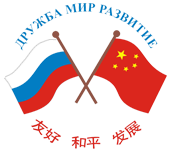 